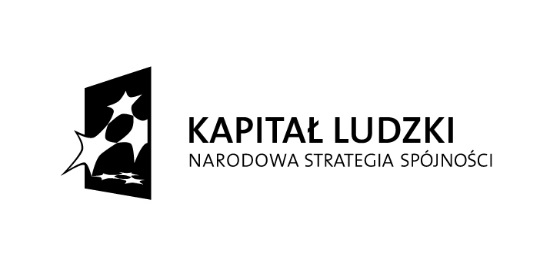 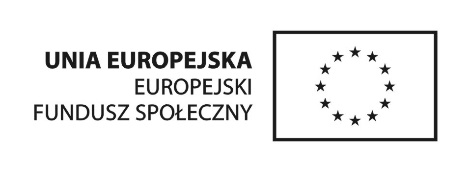 Człowiek – najlepsza inwestycja
 Projekt „EUROSZKOŁA” współfinansowany jest przez Unię Europejską ze środków Europejskiego Funduszu SpołecznegoCzłowiek – najlepsza inwestycja
 Projekt „EUROSZKOŁA” współfinansowany jest przez Unię Europejską ze środków Europejskiego Funduszu SpołecznegoCzłowiek – najlepsza inwestycja
 Projekt „EUROSZKOŁA” współfinansowany jest przez Unię Europejską ze środków Europejskiego Funduszu SpołecznegoCzłowiek – najlepsza inwestycja
 Projekt „EUROSZKOŁA” współfinansowany jest przez Unię Europejską ze środków Europejskiego Funduszu SpołecznegoCzłowiek – najlepsza inwestycja
 Projekt „EUROSZKOŁA” współfinansowany jest przez Unię Europejską ze środków Europejskiego Funduszu SpołecznegoCzłowiek – najlepsza inwestycja
 Projekt „EUROSZKOŁA” współfinansowany jest przez Unię Europejską ze środków Europejskiego Funduszu SpołecznegoCzłowiek – najlepsza inwestycja
 Projekt „EUROSZKOŁA” współfinansowany jest przez Unię Europejską ze środków Europejskiego Funduszu SpołecznegoCzłowiek – najlepsza inwestycja
 Projekt „EUROSZKOŁA” współfinansowany jest przez Unię Europejską ze środków Europejskiego Funduszu SpołecznegoCzłowiek – najlepsza inwestycja
 Projekt „EUROSZKOŁA” współfinansowany jest przez Unię Europejską ze środków Europejskiego Funduszu SpołecznegoCzłowiek – najlepsza inwestycja
 Projekt „EUROSZKOŁA” współfinansowany jest przez Unię Europejską ze środków Europejskiego Funduszu SpołecznegoCzłowiek – najlepsza inwestycja
 Projekt „EUROSZKOŁA” współfinansowany jest przez Unię Europejską ze środków Europejskiego Funduszu SpołecznegoCzłowiek – najlepsza inwestycja
 Projekt „EUROSZKOŁA” współfinansowany jest przez Unię Europejską ze środków Europejskiego Funduszu SpołecznegoCzłowiek – najlepsza inwestycja
 Projekt „EUROSZKOŁA” współfinansowany jest przez Unię Europejską ze środków Europejskiego Funduszu SpołecznegoCzłowiek – najlepsza inwestycja
 Projekt „EUROSZKOŁA” współfinansowany jest przez Unię Europejską ze środków Europejskiego Funduszu SpołecznegoCzłowiek – najlepsza inwestycja
 Projekt „EUROSZKOŁA” współfinansowany jest przez Unię Europejską ze środków Europejskiego Funduszu SpołecznegoCzłowiek – najlepsza inwestycja
 Projekt „EUROSZKOŁA” współfinansowany jest przez Unię Europejską ze środków Europejskiego Funduszu SpołecznegoCzłowiek – najlepsza inwestycja
 Projekt „EUROSZKOŁA” współfinansowany jest przez Unię Europejską ze środków Europejskiego Funduszu SpołecznegoCzłowiek – najlepsza inwestycja
 Projekt „EUROSZKOŁA” współfinansowany jest przez Unię Europejską ze środków Europejskiego Funduszu SpołecznegoOPIS OFEROWANEGO PRZEDMIOTU ZAMÓWNIENIA: 
dotyczy: Zakup pomocy dydaktycznych, materiałów i wyposażenia dla potrzeb realizacji projektu pn. "EUROSZKOŁA”OPIS OFEROWANEGO PRZEDMIOTU ZAMÓWNIENIA: 
dotyczy: Zakup pomocy dydaktycznych, materiałów i wyposażenia dla potrzeb realizacji projektu pn. "EUROSZKOŁA”OPIS OFEROWANEGO PRZEDMIOTU ZAMÓWNIENIA: 
dotyczy: Zakup pomocy dydaktycznych, materiałów i wyposażenia dla potrzeb realizacji projektu pn. "EUROSZKOŁA”OPIS OFEROWANEGO PRZEDMIOTU ZAMÓWNIENIA: 
dotyczy: Zakup pomocy dydaktycznych, materiałów i wyposażenia dla potrzeb realizacji projektu pn. "EUROSZKOŁA”OPIS OFEROWANEGO PRZEDMIOTU ZAMÓWNIENIA: 
dotyczy: Zakup pomocy dydaktycznych, materiałów i wyposażenia dla potrzeb realizacji projektu pn. "EUROSZKOŁA”OPIS OFEROWANEGO PRZEDMIOTU ZAMÓWNIENIA: 
dotyczy: Zakup pomocy dydaktycznych, materiałów i wyposażenia dla potrzeb realizacji projektu pn. "EUROSZKOŁA”OPIS OFEROWANEGO PRZEDMIOTU ZAMÓWNIENIA: 
dotyczy: Zakup pomocy dydaktycznych, materiałów i wyposażenia dla potrzeb realizacji projektu pn. "EUROSZKOŁA”OPIS OFEROWANEGO PRZEDMIOTU ZAMÓWNIENIA: 
dotyczy: Zakup pomocy dydaktycznych, materiałów i wyposażenia dla potrzeb realizacji projektu pn. "EUROSZKOŁA”OPIS OFEROWANEGO PRZEDMIOTU ZAMÓWNIENIA: 
dotyczy: Zakup pomocy dydaktycznych, materiałów i wyposażenia dla potrzeb realizacji projektu pn. "EUROSZKOŁA”OPIS OFEROWANEGO PRZEDMIOTU ZAMÓWNIENIA: 
dotyczy: Zakup pomocy dydaktycznych, materiałów i wyposażenia dla potrzeb realizacji projektu pn. "EUROSZKOŁA”OPIS OFEROWANEGO PRZEDMIOTU ZAMÓWNIENIA: 
dotyczy: Zakup pomocy dydaktycznych, materiałów i wyposażenia dla potrzeb realizacji projektu pn. "EUROSZKOŁA”OPIS OFEROWANEGO PRZEDMIOTU ZAMÓWNIENIA: 
dotyczy: Zakup pomocy dydaktycznych, materiałów i wyposażenia dla potrzeb realizacji projektu pn. "EUROSZKOŁA”OPIS OFEROWANEGO PRZEDMIOTU ZAMÓWNIENIA: 
dotyczy: Zakup pomocy dydaktycznych, materiałów i wyposażenia dla potrzeb realizacji projektu pn. "EUROSZKOŁA”OPIS OFEROWANEGO PRZEDMIOTU ZAMÓWNIENIA: 
dotyczy: Zakup pomocy dydaktycznych, materiałów i wyposażenia dla potrzeb realizacji projektu pn. "EUROSZKOŁA”OPIS OFEROWANEGO PRZEDMIOTU ZAMÓWNIENIA: 
dotyczy: Zakup pomocy dydaktycznych, materiałów i wyposażenia dla potrzeb realizacji projektu pn. "EUROSZKOŁA”OPIS OFEROWANEGO PRZEDMIOTU ZAMÓWNIENIA: 
dotyczy: Zakup pomocy dydaktycznych, materiałów i wyposażenia dla potrzeb realizacji projektu pn. "EUROSZKOŁA”OPIS OFEROWANEGO PRZEDMIOTU ZAMÓWNIENIA: 
dotyczy: Zakup pomocy dydaktycznych, materiałów i wyposażenia dla potrzeb realizacji projektu pn. "EUROSZKOŁA”OPIS OFEROWANEGO PRZEDMIOTU ZAMÓWNIENIA: 
dotyczy: Zakup pomocy dydaktycznych, materiałów i wyposażenia dla potrzeb realizacji projektu pn. "EUROSZKOŁA”Lp.Nazwa pomocyOpis przedmiotu zamówieniaIlość (szt.)Nazwa towaru proponowanego przez wykonawcę ( wraz z nr katalogowym- jeżeli jest dostępny) i/lub strona internetowa producenta/dystrybutora pozwalająca na weryfikację proponowanego towaru.123451Zestaw do tworzenia konstrukcji przestrzennychZestaw wykorzystywany do ćwiczeń i zabaw dydaktycznych na lekcjach geometrii składający się z min. z 392 cztero-kolorowych figur (klocków):min. 168 kwadratów, min. 56 prostokątów, min. 56 trójkątów równobocznych, min. 56 trójkątów równoramiennych, min. 28 trójkątów prostokątnych, min. 14 pięciokątow, min. 14 sześciokątów. Figury muszą się trwale łączyć ze sobą tworząc konstrukcję przestrzenne.12Siatki brył i figur geometrycznychZestaw siatek i brył składający się z poradnika metodycznego oraz siatek:  ostrosłupa prawidłowego czworokątnego,
• sześcianu (3 sztuki),
• graniastosłupa prawidłowego trójkątnego,
• prostopadłościanu o podstawie prostokąta,
• prostopadłościanu o podstawie kwadratu,
• graniastosłupa o podstawie trapezu równoramiennego,
• graniastosłupa prawidłowego sześciokątnego,
• graniastosłupa o podstawie równoległoboku,
• czworościanu foremnego,
• ostrosłupa prawidłowego trójkątnego,
• ostrosłupa o podstawie trapezu równoramiennego,
• ostrosłupa prawidłowego sześciokątnego,
• ostrosłupa o podstawie rombu,
• graniastosłupa  o podstawie trójkąta prostokątnego,
• graniastosłupa  o podstawie trójkąta równoramiennego,
• ostrosłupa o podstawie trójkąta prostokątnego,
• ostrosłupa o podstawie trójkąta równoramiennego,
• ostrosłupa  o podstawie prostokąta,
• siatki trzech ostrosłupów, które po złożeniu tworzą sześcian,13Polydron - zestaw klasowyZestaw klocków dojących możliwość budowania różnych figur płaskich oraz przestrzennych, dzięki któremu użytkownicy mogą poznawać budowę figur i brył, omawiać właściwości. Zestaw min. 414 elementów wykonanych z trwałego tworzywa w 9 kształtach (min. 40 kwadratów, min. 24 pięciokąty, min.20 sześciokątów, min100 trójkątów równobocznych małych, min. 50 trójkątów równobocznych dużych, min. 80 trójkątów prostokątnych, min.60 trójkątów równoramiennych, min. 30 prostokątów, 10 ośmioboków z otworem). 14Suwak do prezentacji układu dziesiętnegoSuwak do prezentacji układu dziesiątkowego ułatwiający użytkownikom zrozumienie zagadnień związanych z zapisywania liczb w dziesiątkowym układzie pozycyjnym. Suwak powinien: umożliwiać zapisywanie liczb w milionach , pozwalać wykonać ćwiczenie w tysiącach do 3 miejsc po przecinku. Suwak wykonany z drewna, pokryty ekologicznym lakierem, naniesione cyfry są odporne na ścieranie. Suwak powinien mieć możliwość zawieszenia na ścianie. Wymiary min:. wys. 1100mm, szer. 600, grub. 40 mm.15Bryły pełne i transparentne z wyjmowanymi siatkamizestaw brył:
1. pełnych: kula półkula walec stożek sześcian prostopadłościan graniastosłup trójkątny graniastosłup sześciokątny czworościan ostrosłup o podstawie kwadratu 
2. przeźroczystych i ich siatek: walec stożek sześcian prostopadłościan graniastosłup trójkątny graniastosłup sześciokątny czworościan ostrosłup o podstawie kwadratu 
Bryły i siatki wykonane są z trwałego i estetycznego tworzywa. Zastosowanie: poznanie kształtu podstawowych brył geometrycznych doświadczalne mierzenie i porównywanie objętości składanie i rozkładanie brył - tworzenie siatek obliczanie powierzchni brył rozumienie istoty rzutu bryły mierzenie objętości i obwodu 
Zestaw powinien się składać z:instrukcji, 10 brył wykonanych trwałego tworzywa, 8 brył przeźroczystych z ruchomą podstawą, 8 kolorowych siatek do składania 
wysokość brył:  min. 7 cm.16Przyrząd do demonstracji powstawania brył obrotowychPrzyrząd służący do demonstracji powstawania brył obrotowych w zestawie którego znajduje się komplet 16szt plastikowych ramek. Urządzenie powinno mieć możliwość zasilania bateryjnego oraz sieciowego wraz z dołączonym zasilaczem. 17Plansze ścienne - kompletZestaw plansz składający się z:1. plansze części mowy - 49 tablic (format B3) informacyjnych, na których przedstawiono wszystkie wymagane przez program nauczania języka polskiego w szkole podstawowej wiadomości, na temat części mowy. Celem pomocy jest ułatwienie uczniom przyswojenia sobie wiadomości z zakresu:- rozpoznawania odmiennych i nieodmiennych części mowy,- form deklinacyjnych i koniugacyjnych,- znaczenia i funkcji poszczególnych części mowy. 2. plansze części zdania - 62 tablic informacyjnych formatu B3. Pierwsza grupa tablic zawiera wiadomości na temat rodzajów wypowiedzi: zdania i równoważników zdań oraz rodzajów zdań. Druga grupa tablic przedstawia informacje o poszczególnych częściach zdania ich definicje, pytania na które odpowiadają, przykłady a także jakimi częściami mowy są wyrażone. 3. tablice ścienne stystyczne: środek dydaktyczny niezbędny we wprowadzaniu i utrwalaniu pojęcia tropów stylistycznych, Zakres tropów stylistycznych ograniczony do czterech podstawowych kategorii: epitet, porównanie, przenośnia i synekdocha. Wprowadzane terminy są definiowane w sposób przejrzysty dla ucznia, a więc taki, który pozwala na wyraźne rozróżnienie poszczególnych tropów, jako oddzielnych kategorii. Wykorzystano przede wszystkim związki wyrazowe występujące w mowie potocznej. Poszczególne przykłady zostały uzupełnione rysunkami, które w pewnym uproszczeniu obrazują proces powstawania znaczeń charakterystycznych dla poszczególnych tropów stylistycznych. zestaw zawiera 2 rodzaje tablic ściennych:- informacyjne, zawierające podstawowe definicje związane z omawianymi tematami,ćwiczeniowe, które obok definicji pozwalające na przyczepianie odpowiednich obrazków oraz tekstów1kpl8Stacja pogody dydaktyczna, drewniana, typu domekStacja pogody drewniana do ustawienia na powietrzu i przeznaczona do wspomagania stałych obserwacji pogody. Zbudowana zgodnie z ogólnymi zaleceniami, m.in.: swobodny dostęp powietrza bez ryzyka nasłonecznienia przyrządów, drewniana z żaluzjowymi ścianami, pomalowana na biało. Zawiera: termometr min.-max., higrometr i barometr i deszczomierz wbijany w glebę. Wymiary (+/- 50 mm): 760 (wys.) x 880 (szer.) x 680 mm.29Kamera mikroskopowa analogowo cyfrowaKamera do przenoszenia obrazu z okularu mikroskopu (mono- lub stereoskopowego – w zestawie znajdują się 2 rodzaje adapterów) na ekran odbiornika telewizyjnego lub monitor komputera lub za pośrednictwem projektora multimedialnego na ekran ścienny lub tablicę interaktywną. Kamera umożliwia także wyświetlanie na ekranie obrazu obiektów innych niż preparat, bez pośrednictwa mikroskopu, takich jak na przykład owad, minerał, obrazek, Podłączenie kamery  polega na połączeniu wtyków (sama kamera wsuwana jest w miejsce okularu). Kamera umożliwia prezentację i omawianie obrazu preparatu lub okazu na forum całej klasy/grupy, co ma m.in. tę zaletę, że wszyscy oglądają na pewno ten sam obraz, a ponadto umożliwia prezentację wyników pracy grupy (wyniki eksperymentów, także z komentarzem). Kamera ma własną, wbudowaną soczewkę. Zasilanie kamery: bezpieczne 15 V DC, 400 mA (zasilacz w zestawie).210Mikroskop szkolno-badawczy 400x ze źródłem światłaMikroskop z podświetlaczem LED-owym (światło białe) z baterią akumulatorów umożliwiającymi 24-godzinną pracę bez zasilania zewnętrznego. Możliwość pracy w trakcie ładowania akumulatorów (w komplecie powinna się zawierać zewnętrzna ładowarka)parametry: okular 10x oraz 3 achromatyczne obiektywy: 4x, 10x i 40x wkręcane w tarczę rewolwerową, wbudowana diafragma tęczówkowa oraz kondensor skupiający promienie świetlne. Płynna regulacja natężenia światła. Ostrość obrazu ustawiana pokrętłami zgrubnym i precyzyjnym (makro- i mikro-).611Model szkieletu człowieka, w. rozszerzona, na stojaku, wlk. naturalnaSzkielet człowieka (model), naturalnej wielkości, na stojaku z kółkami. Wykonany z trwałego tworzywa sztucznego. Czaszkę (żuchwa ruchoma) i kończyny można odłączać. Dodatkowe elementy to: zaznaczone kolorem początki i przyczepy mięśni, elastyczne więzadła stawowe, elastyczny kręgosłup, widoczne nerwy rdzeniowe i tętnice kręgowe, “wypadnięty dysk” (dyskopatia) pomiędzy 3. i 4. kręgiem lędźwiowym. Pozwalający demonstrować naturalne ruchy i postawy człowieka. Wysokość min. 170 cm.112Model czaszki ludzkiej z mózgiemModel czaszki ludzkiej naturalnej wielkośc (3-częściowy) z ruchomą żuchwą, i z mózgiem wyjmowanym i rozkładanym na 5 części (dwie połowy, lewa podzielona dalej na płaty: czołowy i ciemieniowy, potyliczny i skroniowy, pień oraz móżdżek).113Zestaw do badania wodyZestaw przeznaczony do celów edukacyjnych, przydatnye do zajęć z przyrody, biologii i ochrony środowiska.
Zestaw zawiera:
Pipety, probówki eppendorf, probówki do wody, szkło powiększające, siatkę do wyłowu bezkręgowców, pudełko z wieczkiem powiększającym, butelkę na wodę, szkiełka mikroskopowe do badania wody, paski do opisu oraz paski wskaźnikowych za pomocą , których odczytać można wynik dla:
- pH
- twardości węglanowej
- twardości ogólnej
- zawartości azotanów
-zawartości azotynów114Szkolny mikroskopOkular:
10x szerokopolowy ze wskaźnikiem. Za pomocą wskaźnika zaznacza się szczegóły na preparacie. Wskaźnik można w prosty sposób wyjąć.
Obiektywy DIN, achromatyczne:
Obiektywy wymienne, 
1 sztuka obiektyw 4x N.A. 0,10
1 sztuka obiektyw 10x N.A. 0,25
1 sztuka obiektyw 40x N.A. 0,65 (z ochroną preparatu)
Powiększenie: 40 krotne, 100 krotne, 400 krotne
Oświetlenie: Mikroskop musi działać niezależnie od prądu,.
Czas pracy na bateriach: min10h pracy.
Wyposażenie: pokrowiec, ładowarka515StereomikroskopMikroskop stereoskopowy do oglądania przestrzennych (także NIEtransparentnych) okazów przyrodniczych, innych niż preparaty mikroskopowe. Oświetlanie światłem odbitym i przechodzącym – okaz oświetlany jest z góry i od spodu. Zasilany z sieci. Powiększenia: 20x, 40x, zmieniane poprzez przekręcanie tarczy (bez konieczności ręcznej wymiany obiektywów!).116Zestaw eksperymentacyjny energia odnawialnaZestaw Edukacyjny dzięki któremu można przeprowadzić ćwiczenia typu:1.Energia słoneczna - ogniwa fotowoltaiczne   - Moc oświetlenia a ogniwo fotowoltaiczne    - Zakrycie ogniwa fotowoltaicznego (zacienienie)    - Kąt padania światła a ogniwo fotowoltaiczne    - Poszukiwanie maksymalnej mocy ogniwa słonecznego2.Ogniwa wodorowe    - Wytwarzanie wodoru i tlenu z wody - tryb elektrolizy    - Wytwarzanie prądu z wodoru i tlenu - tryb ogniwa paliwowego    Określanie minimalnego napięcia niezbędnego do rozpadu cząsteczek wody    Polaryzacja wodorowych ogniw paliwowych 3.Energia wiatrowa    Optymalna ilość łopat wirnika    Optymalny kształt łopat wirnika    Wydajność prądnicy    Pomiar prędkości obrotowej    Nastawianie w celu osiągnięcia maksymalnej mocy    Wpływ ustawienia wirnika względem wiatru oraz wysokości na moc    Wytwarzanie wodoruZestaw składa się z: Śmigła do wiatraka, podwójny wtyk bananowy, Elektrolizer, Zbiornik na wodór, Zbiornik na tlen, Zbiornik na gaz, Gumowe rurki, Śruby i piny zabezpieczające, Zestaw baterii, Pin czarny i czerwony, Strzykawka, Stojak I rama do silnika i wiatraka, Nakładka do mocowania śmigła, Korpus główny, Podstawa korpusu, Śmigła turbiny wiatrowej, Element montażowy do turbiny wiatrowej, Ogniwo paliwowe, Małe koło do samochodu, Podstaw, ogniwa paliwowego, Podstawa Elektrolizera, Podstawa zbiornika na wodę, Podstawa do LED, Podstawa modułu płytki obwodów drukowanych, Panel Solarny wys min. 15cm,117Model funkcyjny Obieg wody w naturzeModel obrazujący obieg wody w przyrodzie. Model składa się z wypukłej wanienki z pokrywką, wraz z pokrywą na chmurę którą wypełnia się kostki lodu. Praca z modelem pozwala na wyjaśnienie użytkownikowi zjawiska obiegu wody w przyrodzie oraz pozwala odpowiedzieć na pytanie dotyczące skąd pochodzi deszcz oraz dlaczego płyną rzeki
Model z tworzywa sztucznego, trójwymiarowy, wyobrażający fragment naturalnego ukształtowania powierzchni Ziemi, w tym wysokie góry, Symulacji dokonuje się poprzez umieszczenie lodu pod pojemnikiem w kształcie chmury (poziom temperatur na tych wysokościach), a następnie pochylenie nad modelem lampy (np. biurowej z giętkim ramieniem) imitującym Słońce i jego energię cieplną. Obydwa te czynniki powinny dać efekt zbliżony do tego w naturze – woda zaczyna krążyć w tym miniaturowym środowisku, pada deszcz z chmury, tworzą się potoki górskie i następuje spływ wody po stokach gór, a następnie jej parowanie w zbiornikach i unoszenie się pary wodnej do góry... Wym. 40x30x15 cm218Model kosmograficzny ze stabilnego tworzywa sztucznegoruchomy model układu Słońce –Ziemia -Księżyc o wym. długość: 45-55cm, wysokość: 30-40cm, szerokość 15-25cm.  model wyjaśnia wszelkie zjawiska astronomiczne:- astronomiczne fazy księżyca- dzień / noc- ruch obrotowy- ruch obiegowy Ziemi ,- Średnica Słońca: 15cm- Średnica Ziemi: 12cm- Średnica KSIĘŻYCA: 3,5cm. - Napęd ręcznyW modelu słońca znajduje się lampa halogenowa, która oświetla ziemię i księżyc, na podstawie zaś umieszczone są miesiące i pory roku. Na ramieniu łączącym słońce z ziemią przedstawione są również pozostałe planety według odległości od słońca.119Mikroskop z podświetleniem LEDOdstęp pomiędzy oczami wynosi od 55-75mm. Dioptrie ustawiany na lewym tubusie. Wyposażony w kondensator  Abbe N.A,ustawiany za pomocą zabków i mechanizmu. W mikroskopie musi znajdować się przesłona irysowa.
Okular: 10 x szerokokątny bez wskaźnika
Obiektywy Din, achromatyczne:
1 obiektyw, 4x N.A. 0,10
1 obiektyw 10x N.A. 0,25
1 obiektyw 40x N.A. 0,65 (sprężyna)
1 obiektyw 100x N.A. 1,25 (sprężyna) (olejek immersyjny)
Z koaxialnym mechanizmem makro i mikrometrycznym (mikro i makro na jednej osi). Mechanizm mikrometryczny posiada skalę.
Stolik krzyżowy: zintegrowany z koaxialnymi śrubami x-y do szybkiego ustawienia ostrości
Oświetlenie LED: Mikroskop powinien posiadać bezprzewodowe zasilanie i wytwarzać znikomą ilość ciepła. minimalny czas pracy na akumulatorach 10h (ładowarka sieciowa  w zestawie).
Wymiary: dł x szer. x wys. : 16,5 x 21 x 38 cm.120Zestaw do badania stanu powietrza w tym zanieczyszczenia i hałasuZestaw przeznaczony jest do szeroko pojętych badań otaczającego nas powietrza atmosferycznego – jego stanu i parametrów, a także pomiaru jego zanieczyszczenia. Bogaty skład zestawu, w tym przyrządy pomiarowe, pozwalają badać takie czynniki i parametry jak: temperatury powietrza, w tym zmian dziennych (min./max) • ciśnienia atmosferycznego • światłości • wilgotności względnej • temperatury • poziom dźwięku / hałasu • wielkości opadu atmosferycznego • pH opadu atmosferycznego i in. • zawartości ozonu w powietrzu • zanieczyszczenia powietrza • zapylenia i rodzaju zapylenia obecności i rodzaju pyłków kwiatowych • wykrytych bakterii, zarodników drożdży, grzybów • „kwaśnych deszczy” (odczyn pH) • objętości i rozszerzalności powietrza • warunków sprzyjających powstawaniu smogu • efektu cieplarnianego • działanie dwutlenku węgla na wzrost roślin • wpływ produktów spalania siarki na rośliny zielone.Skład zestawu: Barometr • Wielofunkcyjny elektroniczny przyrząd do pomiaru poziomu oświetlenia, dźwięku, wilgotności oraz temperatury z wyświetlaczem LCD (14 mm) • Paski wsk. do oznacz. zaw. ozonu w powietrzu • Termometr min.-max z higrometrem • Termometry szklane -10..+110 ?C • Waga elektroniczna z kalkulatorem 0,1 g/max 150 g • Deszczomierze (wbijane w podłoże) • Fiolki PS z korkiem • Kolby stożkowe z korkiem • Lejki • Bibuły filtracyjne (sączki) • Łyżko-szpatułka • Szpatułka dwustronna (płaska/zagięta) • Mikroskop ręczny 30x podświetlany • Lupa z 3 powiększeniami • Nasiona rzeżuchy • Paski wskaźnikowe pH • Cylindry miarowe (borokrzemian.), 100 ml • Korki do cylindrów • Łyżeczki do spalań z kołnierzem ochronnym • Palniki spirytusowe z knotem • Stojaki nad palnik alkoholowy • Zlewki miarowe (borokrzemian.) 250 ml • Szalki Petriego • Szczypce laboratoryjne do zlewek • Szczypce laboratoryjne • Szkiełka podstawowe • Szkiełka zegarkowe • Taśma samoprzylepna • Zestaw reagentów • Matryca milimetrowa foliowana • Okulary ochronne podstawowe121Szafka zamykana z 10 szufladami do preparatów mikroskopowychDrewniana szafka zamykana na klucz z 10 szufladkami na preparaty mikroskopowe układane w 2 rzędach. 11. szuflada na albumy z preparatami. Na szufladkach miejsce na opisy122Elektroniczna waga laboratoryjnaPrecyzyjna waga laboratoryjna, elektroniczna, przeznaczona do celów dydaktycznych. Waga musi psiadać funkcję tarowania. Zasilana bateryjnie (1 x 9V lub 2 x 1,5V) z funkcją automatycznego wyłączania po 3 minutach "bezruchu" (oszczędzanie baterii). Średnica płyty ważącej 150 mm. Wymiary wagi: 170 x 240 x 39 mm. Wysokość cyfr na wyświetlaczu LCD: min 15 mm. Parametry wagi: 0,1 g / max. 500 g.523Uczniowski zestaw do doświadczeń  z elektryczności Pakiet 5 egzemplarzy zestawów do doświadczeń z elektryczności. Każdy zestaw zawiera wszystkie elementy niezbędne do wykonania  doświadczeń. W  skład każdego zestawu muszą  wchodzić moduły z następującymi elementami obwodów elektrycznych: żarówka 6 V, 50 mA (2 moduły), żarówka 6 V, 100 mA, dioda półprzewodnikowa, LED, opornik 30 Ω, opornik 200 Ω, wyłącznik. W zestawie znajdować się muszą elementy łączeniowe (8 sztuk, w tym dwa przeznaczone do włączenia amperomierza do obwodu), zasilacz bateryjny wraz z kablami do jego przyłączenia oraz cyfrowy miernik uniwersalny z kablami przyłączeniowymi.124Zestaw do doświadczeń z optyki geometrycznejZa pomocą zestawu uczniowie mogą wykonywać doświadczenia indywidualnie lub w grupach, ustawiając modele układów optycznych na blatach stołów lub szkolnych ławek. Zestaw może być używany również do doświadczeń pokazowych, ponieważ jego elementy są przystosowane do mocowania na szkolnych tablicach magnetycznych.W skład zestawu wchodzą:    laser pięciowiązkowy (przełącznikiem można włączyć jedną, trzy lub pięć wiązek);    blok akrylowy - model soczewki dwuwypukłej;    blok akrylowy - model soczewki płaskowypukłej;    blok akrylowy - model soczewki dwuwklęsłej;    pryzmat prostokątny;    pryzmat trapezowy;    płytka równoległościenna;    elastyczne zwierciadło, które (po odpowiednim ustawieniu) może być zwierciadłem płaskim, wklęsłym lub wypukłym (o regulowanym promieniu krzywizny);    kuweta półcylindryczna;    wykonana z folii magnetycznej tarcza Kolbego;    zasilacz sieciowy.Wszystkie elementy składowe zestawu są umieszczone w aluminiowej walizce. 525Trójpłaszczyznowy kolektor skolioz Trójpłaszczyznowy korektor skolioz wykonany jest z solidnej, trwałej, regulowanej konstrukcji, miękkie i wygodne siedziska z trwałych materiałów. Przyrząd służy do korekcji bocznych skrzywień kręgosłupa, oraz korekcji skolioz idiopatycznych charakteryzujących się trójpłaszczyznowymi zaburzeniami tj. bocznym wygięciem kręgosłupa, płaszczeniem kifozy piersiowej i nadmiernym zlordozowaniem odcinka lędźwiowego oraz zrotowaniem kręgów w konsekwencji czego pojawia się garb żebrowy lub wał lędźwiowy. Ćwiczenia na korektorze polegają na czynnej korekcji bocznego skrzywienia kręgosłupa przez wybiórcze wzmacnianie mięśni strony wypukłej, czynnej kifotyzacji oraz czynnej derotacji. Przyrząd charakteryzuje się łatwością obsługi i dostosowaniem do indywidualnych skrzywień kręgosłupa.126Walizka logopedyWalizka z wytrzymałego tworzywa sztucznego, wyposażona w zestaw przyrządów do ćwiczeń logopedycznych. Korzystając z wibratora logopedycznego Z-vibe wzmacnia się rozwój narządów artykulacyjnych, kształtuje się właściwe rozwarcie żuchwy oraz jej sprawność dla czynności czucia. Dzięki sprzętowi można ćwiczyć wsuwanie języka, ruchy boczne języka oraz rozwija się precyzję artykulacji. Szpatułki do wibratorów są wykonane z materiałów medycznych. Służą one do masażu logopedycznego, kształcenia sensorycznego i rozwijania kinestetycznego. Komplet specjalistycznych narzędzi logopedycznych składa się z: szpatułki, scrapera do ćwiczeń, łopatki, głowicy, wibratora i lusterka. zestaw zawiera 30 elementów 127Sześciokąt z wgłębieniemPiankowa wyspa z kształtek pokrytych łatwo zmywalnym skadenem. Kolorowy sześciokąt składa się z 5 elementów z oparciem, łącznika i części „otwartej”, służącej jako wygodne, przestronne wejście.
Wym.: wys. min 40 cm , śr. min 160 cm.128Drzewo smutku i radościZestaw dwóch drzewek –„smutku” i „radości”, do których dołączono listki z napisami cech oraz uczuć smutnych (zazdrość, agresja, nerwowość, chciwość, złośliwość, egoizm, brzydota, wulgarność, lekkomyślność, obojętność, pesymizm, fałszywość, niedbałość) i radosnych (dobroć, zadowolenie, delikatność, uczynność, uprzejmość, życzliwość, odwaga, uznanie, czułość, wrażliwość, akceptacja, spokój, miłość, przyjaźń). Wykorzystywanie drzewek ma na celu naukę dzielenia się swymi uczuciami i emocjami z innymi, kształtowanie umiejętności rozpoznawania i nazywania doświadczanych emocji, wzbogacenie słownictwa dzieci. Dzieci rozwijają swoje kompetencje językowe, uczą się komunikacji werbalnej, niewerbalnej, pokonują bariery związane z wyrażaniem własnych emocji, radzeniem sobie z nimi i rozpoznawaniem uczuć i nastrojów innych osób.W zestawie musi się znajdować: 1 drzewko smutku, 1 drzewko radości, 36 listków wykonanych ze sklejki (10 x 15 cm) w kolorze zielonym, 34 drewnianych kołeczków w kolorze zielonym oraz instrukcja. Drzewka wykonane ze sklejki brązowej, zawierają antypoślizgową podstawę. Rozmiar drzewka: min 110 x 65 cm.129Memory z szufladkamiDrewniana gra typu memory z obrazkami w różnych wersjach kolorystycznych. W skład zestawu wchodzi skrzynka z szufladami do przechowywania wszystkich elementów. Gra zachęca do budowania wypowiedzi wielozdaniowych, układania historyjek, odgadywania wyrazów, doskonaląc jednocześnie spostrzegawczość, pamięć. Rozwija wyobraźnię, uczy klasyfikowania, dostrzegania figur geometrycznych oraz porządku. Kolorowe tabliczki można też wykorzystać jako domino obrazkowe, karty memo lub skojarzenia. W zestawie: 5 drewnianych szufladek, 130 drewnianych płytek z obrazkami w różnych wersjach kolorystycznych, drewniana skrzyneczka.130Reflektor teatralnyReflektor tealtralny o cechach:
 - regulacja kąta strumienia światła od 10° do 40°
 - ramka do filrów brarwnych 
 - siatka ochronna na klosz
 - zakras mocy 600-1050 W
 - wymiary min 370x250x 340
 - waga max 5kg231Gra w mnożenie do 100 Gra edukacyjna ułatwiająca utrwalanie tabliczki mnożenia. Zawartość gry:

1 plansza (54 x 37 cm)
4 pionki
1 kostka z kolorami
kontrolna tabliczka działań na mnożenie do 100
instrukcja 232Przyrząd do wyznaczania liczby PiPomoc naukow stosowan przy realizacji tematów w których pojawia sie liczba pi. Idea pomocy polega na pomiarze obwodu koła wzorcowego, które niejako "odwija się" w trakcie jednego obrotu przy toczeniu się bez poślizgu po odpowiednio wyskalowanej bieżni. Wymiary - min 10 x 150 x 262 mm133Bryły geometryczne składanezestaw 8 otwartych brył geometrycznych  z przezroczystego plastiku: stożek, walec, sześcian, prostopadłościan, graniastosłupy prawidłowe - trójkąty i sześciokąty, ostrosłupy prawidłowe-trójkąty i czworokąty oraz kolorowe siatki, które można wsunąć w środek transparentnych elementów zestawu. Zestaw wielofunkcyjny prezentujący bryły jednocześnie w trzech i dwóch wymiarach zawiera:- 8 brył przeźroczystych z ruchomą podstawą- 8 kolorowych siatek do składania- wysokość brył: 7-8 cm. Spis brył:. walec. stożek. sześcian. prostopadłościan. graniastosłup trójkątny. graniastosłup sześciokątny. czworościan. ostrosłup o podstawie kwadratu134Bryły szkieletowe-zestaw do budowyZestaw manipulacyjny do uczniów. Wielkość otworów w kulkach pozwala łączyć je ze sobą za pomocą patyczków pod różnymi kątami. Dzięki temu można tworzyć nie tylko graniastosłupy i ostrosłupy, lecz także bryły ścięte. Otwory w kulkach rozmieszczone w przejrzysty sposób. Zawartość zestawu: • 180 kolorowych kulek o średnicy 1,6 cm (każda kulka posiada 26 otworów) • 180 patyczków o długości od 1,6 do 7,5 cm • wykonane z tworzywa235Tangramy z tworzywa (zestaw klasowy)Tradycyjna chińska łamigłówka logiczna dla całej klasy. Zestaw składa się z 30 kompletów tangramów (po 7 elementów każdy). Figury wykonane są z wysokiej jakości tworzywa w 4 kolorach. Jeden komplet tangramu powinien zawierać: 
2 duże trójkąty
1 średni trójkąt
2 małe trójkąty
1 mały kwadrat,
1 mały równoległobok936Gra ułamkowaGra edukacyjna z równowartościowymi ułamkami. Uczniowie uczą się działań matematycznych na równowartościowych  ułamkach. Gra powinna zawierać:
min 48 klocków wykonanych z tworzywa sztucznego w 6 kolorach (4,5 x 2 x 0,7 cm), 6 obustronnie drukowanych pól do 12 gier, koło losujące, woreczek z materiału do przechowywania klocków, karty z rozwiązaniami gier, opis zasad gry137Mozaika wielokątów - 250 sztuk (figury drewniane)Drewniana układanka w postaci mozaiki kolorowych  (5 różnych kolorów) wielokątów wykonanych z drewna. Układanka musi zawierać min. 250 elementów zamkniętych w opakowaniu do przechowywania. Elementy o grubości min, 1 cm 138Domino - badanie kątówGra edukacyjna w formie domina. Służy utrwalaniu wiadomości o własnościach kątów w określonych figurach.  Gra zawiera 24 kostki domina wykonane z grubego tworzywa 139Mówiące fiszki matematyczneFiszki mówiące umożliwiają dzieciom utrwalanie wszystkich wyników dodawania, odejmowania i mnożenia. Zestaw zawiera 50 dwustronnych kart (100 zadań) w zamykanym opakowaniu140Magiczny trójkąt matematycznyGra edukacyjna - zestaw zawiera:1 magiczny trójkąt -okrągła, drewniana podstawa z sześcioma wgłębieniami z jednej strony (mały trójkąt) i dziesięcioma wgłębieniami z drugiej (duży trójkąt). Do podstawy dołączonych jest 10 drewnianych krążków oznaczonych dwustronnie od 1 do 10 w kolorze czerwonym i niebieskim. 2.Zestaw Kart do Małego Trójkąta – zawiera 100 sztuk kart z ćwiczeniami 3. Zestaw Kart do Dużego Trójkąta – zawiera 100 sztuk kart z ćwiczeniami241Liczmany obrazkowe - magnetyczne Zestaw 200 szt liczmanów przedstawiających m.in. zwierzęta, owoce, narzędzia o magnetycznym podłożu142Magnetyczne bryły – ułamki, zestaw 20-elementowy Zestaw dydaktyczny składający się z 8 brył: 4 sześcianów i 4 kul; razem 20 elementów.  
Kule i sześciany podzielone na: 1/2, 1/3, 1/4 oraz 1 niepodzielona bryła. w elementach zatopione magnesy łączące poszczególne elementy343Kolorowe koła – ułamkiZestaw zawierający 10 sztuk kolorowych kół, które podzielone obrazują całość (niepodzielone koło) oraz ułamki: 1/2, 1/3, 1/4, 1/5, 1/6, 1/8, 1/10, 1/20. Wszystkie koła wykonane są z min. 2-mm plastiku i mają średnicę min. 10 cm.544Cyrkiel tablicowy z przyssawkami magnetycznymiMagnetyczny cyrkiel tablicowy. Długość ramienia min, 40 cm.145 Klocki edukacyjne - Słownictwo podstawowe - zestaw klasowyKlocki edukacyjne - budowanie zdań Słownictwo podstawowe - zestaw ESL klasowy
Zestaw powinien zawierać: książkę, płytę CD z nagraniami audio oraz kartoniki ze zdjęciami, nie mniej niż: 156 dwustronnych
kartoników z fotografiami (do zapisu flamastrem suchościeralnym), 224 klocków Reading Rods dla uczniów oraz kartoniki literowe (dla nauczyciela). Całość służy omówieniu 16 tematów, takich jak: szkoła, społeczność, rodzina, jedzenie, pogoda i pory roku, zwierzęta, moje ciało, moja klasa, kolory, liczby, uczucia, kształty i wymiary, pieniądze, czas, ubrania, mój dom246Plansze dydaktyczne: Basic English I, II, III, IV, VPomoc dydaktyczna składająca się z kompletu 5 plansz edukacyjnych o tematyce związanej z podstawami nauki języka angielskiego. Tematyka plansz: 
1. Colours, Shapes, Numerals, Opposite Words
2. Prepositions of place, Prepositions of direction
3. To Be - odmiana, Present Simple Tense, Present Continuous Tense
4. Question Words, Adverbs of quantity, Adverbs of frequency,
5. Adverbs of time, Indefinite pronouns.147Karty fotograficzneZestaw kart z fotografiami służące do utrwalania słownictwa j. angielskiego. Każda karta na pierwszej stronie obrazuje zdjęcie wraz z podpisem w j. angielskim. Na odwrocie karty znajdować się musi ta sama fotografia wraz z przykładowym zdaniem w któym zostanie użyty wskazane słowo. Zestaw powinien zaweirac dwa komplety kart. Pierwszy: (Beginning Vocab) 150 kart dwustronnych kolorowych ze sławnictwem na poziomie podstawowym; Drugi (Advanced Vocab) 150 kart dwustronnych kolorowych ze słownictwem trudniejszym. 648Gra edukacyjna: Układamy angielskie zdania z fotografiami.Gra edukacyjna  z elementami w kształcie uniwersalnego puzzla. Powinna zawierać min 55 kartoników (puzzli) z angielskimi słowami, 27 kartoników (puzzli) z fotografiami - 4 kartoników (puzzli) ze znakami interpunkcyjnymi. Gra polegająca na układaniu zdań z puzzli.649Gra edukacyjna: Pudełko angielskich zdań.Gra edukacyjna  z elementami w kształcie uniwersalnego puzzla. Powinna zawierać min 255 kartoników (puzzli) z angielskimi słowami. Pomoc dydaktyczna mająca na celu rozwijanie kompetencji językowych.650Angielskie czasowniki i rzeczowniki : zdjęcia z podpisamiGra edukacyjna złożona z:
1. zestawu kartoników z ilustracjami  czynności (min. 108 szt)  wraz z odpowiadającymi im podpisami (min. 108 szt)  w języku angielskim
2. zestawu kartoników z ilustracjami   przedmiotów, zwierząt i pożywienia (min. 108 szt)  wraz z odpowiadającymi im podpisami (min. 108 szt)  w języku angielskim651Plansze dydaktyczneZestaw plansz dydaktycznych do nauki j. angielskiego składający się z plansz o tematyce:
1. Professions,
2. Transport,
3. Sports,
4. Clothes,
5. My family,
6. The Engl.Alphabeth,
7. Time and Seasons,
8. Basic facts about Great Britain
Rozmiar pojedyńczej planszy min. 120 cm x 160 cm152Word for Word - gra słownaGra edukacyjna polegająca na układaniu największej ilości poprawnych wyrazów z klocków Reading Rods w wyznaczonym przez klepsydrę czasie. Zestaw powinien zawierać min. 112 klocków, klepsydrę, ołówki do pisania, notatnik.153Kostki do układania opowiadań - słowneGra edukacyjna. Zestaw 6 kostek na boku których znajdują się określenia w języku angielskim  postaci, miejsc oraz zdarzeń. Wymiar boku pojedynczej kostki min. 4 cm. Kostki wykonane z trwałej elastycznej pianki.154Język niemiecki - słownictwo Zestaw 12 plansz dydaktycznych służących do nauki słownictwa w języku niemieckim o tematyce uniwersalnej w tym m.in.: 
-anatomia człowieka-nos,uch głowa itd.
-kalendarz-pory roku,miesiące itd.
-dom,pokój,wyposażenia-krzesło,okno ,stoł itd.
-szkoła,wyposażenie-linijkia ekierka ,kreda itd.
-rodzina-tata,mama,brat,ciocia itd
-ubrania - damskie, męskie itd
-żywność-chleb,masło,owoce itd
-narzędzia służące w kuchni - nóż,widelec,talerz itd
-państawa-nazwy-Polska,Anglia,Francja itd
-zawody- piekarz,kominiarz itd155 Język niemiecki plansze tematycznychZestaw 7 plansz dydaktycznych w języku niemieckim o tematyce: 
- Familie im Garten
- Mein Haus
- Sport
- Meine Stadt
- Gegensatze
- Berufe
- Was machen sie? 
Rozmiar planszy min.: 100 x 70 cm156SprachlottoGra edukacyjna w języku niemieckim na zasadzie loteryjki kolorowych fotografii różnych produktów żywnościowych. Gra powinna zawierać min. 12 plansz z sześcioma fotografiami o wymiarach min. 12x18 cm,  min. 72 kartoniki z fotografiami o wymiarach min. 5 x 5 cm, arkusze z naklejkami min. 72 wyrazów.157Plansze dydaktyczne - zestaw do nauki j. niemieckiegoZestaw plansz dydaktycznych na nauki j. niemieckiego w oprawie o wymiarach min. 70x100 cm. gotowych do zawieszenia. Tematyka plansz:1. Das Deutsch Alphabet2. Obest und Gemuse3. Tiere4. Trasportmittel5. Familie im Garten6. Mein Hause7. Sport8. Meine Stadt9. Unregelmäßige Verben (backen-lugen)10. Unregelmäßige Verbem (messen-zwingen)11. Gegensatze12. Berufe13. Was machen sie?14. Zahlen, Wie spät ist es?, Tage, Monate258Mapa ścienna Ścienna polityczna mapa szkolna przedstawiająca kraje niemieckojęzyczne i ich podział administracyjny. Mapa powinna zawierać w panelach bocznych tabelarycznie zestawiony zbiór ciekawych informacji o krajach niemieckojęzycznych. Wszystkie opisy i legenda mapy muszą być w języku niemieckim.
Format mapy 70x100 cm z możliwością zawieszenia na ścianie, mapa laminowana dwustronnie159Mapa krajów Niemieckiego Obszaru JęzykowegoDwustronna ścienna mapa szkolna przedstawiająca kraje niemieckojęzyczne, ich podział administracyjny. oraz wewnętrzny podział Niemiec na kraje związkowe (landy). W kartonach bocznych znajdując się muszą podstawowe informacje statystyczne dotyczące poszczególnych krain.
Wszystkie opisy i legenda mapy są w języku niemieckim.
Skala mapy: 1 : 730 000, rozmiar min. 120 x 160 cm 
Oprawa mapy:- laminowana dwustronnie; oprawa mapy w drewniane półwałki z zawieszeniem sznurkowym160Niemieckie domino słowno-obrazkowe Edukacyjna gra językowa typu domino obrazkowe. Gra językowa służy do nauki słownictwa niemieckiego na zasadach popularnej gry w bingo. Gra olega na dopasowywaniu wylosowanych kart z nazwami przedmiotów do ich odpowiedników na ilustracjach oraz na odwrót. Gra powinna zawierać: min.100 kart z umieszczonymi po jednej stronie obrazkami, a po drugiej stronie wyrazami,  min. 36 plansz (każda plansza zawiera po jednej stronie 6 pól z obrazkami, a po drugiej 6 pól z wyrazami)461Komplet lup z rączką(12 szklanych) bez podstawyKomplet 12 tradycyjnych, szklanych lup z rączką: ⌀ 50 mm – 4 szt., ⌀ 60 mm – 4 szt., ⌀ 75 mm – 4 szt162Zestaw preparacyjny wielkiZestaw 15-elementowy, metalowy. Zawiera nożyce (proste i zakrzywione), skalpel (2 rodzaje), pęsetę, igłę prostą i zakrzywioną, igły rozdzielające, sondę, kleszczyki hemost., szczypce do opatrunków, haczyk, przyrząd odciągający, linijkę. Całość umieszczona w zamykanym etui typu piórnik.663Zestaw preparatów mikroskopowych -  w kropli wodyZestaw 10 preparatów mikroskopowych:
1. Okrzemki - różne formy
2. Euglena zielona - wiciowiec
3. Pantofelki - orzęski z hodowli sianowej
4. Rozwielitka
5. Oczlik - widłonogi
6. Jednokomórkowe glony
7. Plankton słodkowodny
8. Stułbia
9. Robak płaski, 
10.Bakterie wody silnie zanieczyszczonej664Komórki roślinne – zestaw preparatów mikroskopowychZestaw 10 preparatów mikroskopowych:1. Kaktus - komórki z kryształkami soli2. Dziki bez czarny - łodyga, p.pp.3. Dziewanna - wielokomórkowe włoski pokrywające liść4. Rozmaryn - liść, p.pp.5. Słonecznik - liść, p.pp.; w skórce widoczne włoski wielokomórkowe6. Lilia wodna - łodyga z aerenchymą, p.pp.7. Jasnota biała, p.pp. łodygi (kwadratowy)8. Ziemniak - przekrój9. Ziarna pyłku, różne10. Łodyga roślinna - wyizolowane naczynia wiązki przewodzącej665Dziesięć sześcianów do wyznaczania gęstości różnych materiałówZestaw dziesięciu sześcianów. Długość krawędzi każdego sześcianu wynosi 2,5 cm. Sześciany wykonane są z różnych materiałów: miedzi, mosiądzu, glinu, ołowiu, żelaza, cynku, drewna twardego, drewna miękkiego, akrylu i PCW.166Siłomierz 1 NSiłomierz o zakresie pomiarowym 0-1 N. Siłomierz musi posiadać przezroczysty korpus, umożliwiający poznanie jego wewnętrznej budowy. Znajdująca się w górnej części nakrętka pozwala na łatwą regulację wskazania „zera” na skali pomiarowej. Dodatkowa skala (w gramach) umożliwia użycie przyrządu jako wagi sprężynowej. Skale w sposób trwały naniesiona na korpus siłomierza.567Siłomierz 5 NSiłomierz o zakresie pomiarowym 0-5 N. Siłomierz musi posiadać przezroczysty korpus, umożliwiający poznanie jego wewnętrznej budowy. Znajdująca się w górnej części nakrętka pozwala na łatwą regulację wskazania „zera” na skali pomiarowej. Dodatkowa skala (w gramach) umożliwia użycie przyrządu jako wagi sprężynowej. Skale w sposób trwały naniesiona na korpus siłomierza.568Siłomierz 10 NSiłomierz o zakresie pomiarowym 0-10 N. Siłomierz musi posiadać przezroczysty korpus, umożliwiający poznanie jego wewnętrznej budowy. Znajdująca się w górnej części nakrętka pozwala na łatwą regulację wskazania „zera” na skali pomiarowej. Dodatkowa skala (w gramach) umożliwia użycie przyrządu jako wagi sprężynowej. Skale w sposób trwały naniesiona na korpus siłomierza.569Zestaw do badania prawa ArchimedesaZestaw składa się z siłomierza, naczynia przelewowego oraz naczynia cylindrycznego wraz z walcem, zwanego wiaderkiem Archimedesa. Umożliwia wykazanie, że wartość siły wyporu działającej na ciało jest równa wartości ciężaru cieczy przez to ciało wypartej.570Dźwignia dwustronnaWykonana z drewna dźwignia o długości 50 cm musi być wyposażona w cztery ruchome zaczepy i podziałkę centymetrową z zerem na środku oraz metalowym uchwytem do mocowania na kolumnie typowego statywu. Do równoważenia nieobciążonej dźwigni służą ciężarki na gwintowanych osiach, które znajdują się na końcach jej ramion.571Zestaw  do demonstracji oddziaływania bezpośredniego i „na odległość”, 
zasady zachowania pędu, badania ruchu jednostajnego oraz jednostajnie przyspieszonegoZestaw składa się z metalowego toru z podziałką, czterech kulek metalowych i trzech kulek szklanych, wypełnionej cieczą rurki o długości 72 cm (w której znajduje się pęcherzyk powietrza) oraz pisaka suchościeralnego.572Pojemnik próżniowy z pompkąW skład zestawu wchodzi plastikowy pojemnik ze specjalnym zaworkiem oraz pompka do wytwarzania podciśnienia.173KalorymetrKalorymetr zbudowany z aluminiowego naczynia o średnicy 10 cm i wysokości 11 cm, w którym znajduje się drugie aluminiowe naczynie o pojemności 200 cm3. Oba naczynia przedzielone są styropianową izolacją termiczną.Kalorymetr posiada plastikową przykrywkę z mieszadełkiem, otworem wlewowym i otworem przeznaczonym dla termometru. 574Elektrody do badania elektrolitów i przewodnościElektrody typu prętowego wykonane z nierdzewnej stali połączone szeregowo z żarówką. Pomoc dydaktyczna wyposażona w dwa gniazda laboratoryjne do przyłączania przewodów z wtykami 4-mm175Zestaw do chemii organicznej i nieorganicznejZestaw zawierający 192 elementy, umożliwiające budowę bardzo szerokiej gamy struktur. W zestawie muszą znajdować się modele takich pierwiastków jak węgiel, wodór, azot, tlen, siarka, fosfor, fluorowce i metale oraz 3 rodzaje łączników symbolizujących wiązania (m.in. pojedyncze kowalencyjne, podwójne, potrójne, koordynacyjne i jonowe).Z elementów zestawu można budować m.in.: cząsteczki (np. wodoru, chloru, tlenu, ozonu, azotu, fosforu, siarki, węgla - różne odmiany alotropowe), wodorki (np. sodu, magnezu, krzemu oraz chlorowodór, amoniak, metan, woda, siarkowodór), chlorki i fluorki, tlenki metali, tlenki niemetali, kwasy, jony metali, związki organiczne (np. benzen, glicerol, etan, eten, etyn, etanol, itd.).676Paski wskaźnikowe pH 1-14 w rolcePaski wskaźnikowe pH 1-14 w rolce. Długość nawiniętych pasków min 5m377Gleba – własności fizykochemiczne  - zestaw doświadczalnyZestaw 7 doświadczeń wraz z omówieniem dla prowadzącego zajęcia (od teorii do wniosków) oraz zestawem niezbędnego wyposażenia laboratoryjnego (cylindry, szalki, zlewki, pipeta, pęseta, fiolki, lejki, sito, sączki, lupy, szpatułka dwustronna, łopatka do gleby) i roztworem wskaźnikowym ze skalą kolorymetryczną. Użytkownik dzięki wykorzystaniu zestawu powinien zapoznać się z podstawowymi własnościami fizykochemicznymi gleby, takimi jak: skład mineralny, podstawowe frakcje glebowe, struktura gruzełkowata gleb, wilgotność, zdolność filtracyjna i pojemność wodna gleby, odczyn pH gleby, sorpcja fizyczna gleb. W zestawie muszą się znajdować wzory kart pracy.178FoliogramyPakiet min, 28 kolorowych foliogramów (na rzutnik) w formacie A4, zawierających łącznie min. 80 kolorowych fotografii, rysunków i schematów. Do każdego foliogramu musi być dołączony szczegółowy opis i omówienie danego tematu. Tematyka foliogramów:1    Powietrze i jego składniki2   Londyn, grudzień 1952 r.3    Powstawanie smogu zimowego4    Ograniczanie powstawania smogu zimowego5    Gips jako surowiec wtórny6    Chiny – industrializacja i urbanizacja7    Smog letni nad Los Angeles8    Ozon w troposferze9    Bioindykatory roślinne poziomu ozonu10  Zapobieganie letniemu smogowi siarkowemu11    Atmosfera ziemska12    Naturalny efekt cieplarniany13    Efekt cieplarniany14    Człowiek a emisja dwutlenku węgla do atmosfery15    Wieczne lody – wielka baza danych16    Główne źródła emisji metanu17    Gazy odpowiedzialne za efekt cieplarniany18    Niszczenie warstwy ozonowej19    Następstwa niszczenia warstwy ozonowej20    Konsekwencje zmian klimatycznych179Słyszę i wymawiamPomoc przeznaczona do ćwiczeń kinestezji artykulacyjnej w zakresie głosek środkowojęzykowych (ś/si; ź, zi; ć, ci; dź/dzi) przedniojęzykowo-zębowych (s, z, c, dz) i przedniojęzykowo-dziąsłowych (sz, ż/rz,cz, dż) u osób, które prawidłowo wymawiają każdą z tych głosek w izolacji, sylabach, wyrazach, lecz mają problem z ich identyfikowaniem słuchowym, różnicowaniem w mowie, a także z przyporządkowaniem określonym dźwiękom odpowiednich liter.180Piotruś logopedycznyZestaw (komplet) gier edukacyjnych: 
1.Pomoc do terapii logopedycznej w formie tradycyjnej gry w "Piotrusia" lub w "Memory". Zawiera min. 8 tali po min 25 kart. Tematyka związana z szeregiem głosek SZ, Ż/RZ, CZ, DŻ, S, Z, C, DZ 
2. Pomoc do terapii logopedycznej w formie tradycyjnej gry w "Piotrusia" lub w "Memory". Zawiera min. 8 tali po min 25 kart. Tematyka związana z szeregiem głosek Ś/SI, Ź/ZI, Ć/CI, DŹ/DZI, L, TR-DR (PR-BR, KR-GR), R, L-R181NaklejkiZestaw naklejek "oczka" min. 2000 tyś szt282Żele metaliczneZestaw min. 6 różnokolorowych długopisów żelowych 283Twistery żeloweZestaw min 6 różnokolorowych miękkich kredek w oprawie pomadkowej284Markery wodneZestaw min 12 różnokolorowych markerów wodnych185Multi kredkiZestaw min. 10 różnokolorowych miękkich łatwo zmywalnych kredek do równych powierzchni (drewno, metal, plastik, papier, szkło). Kolory muszą się ze sobą w łatwy sposób mieszać.  486PiórkaZestaw różnokolorowych piórek do zajęć logopedycznych. Waga max 140g.387Wibrator z łopatkamiUrządzenie które  aktywizuje, pionizuje i usprawnia motorykę przedniej części języka. Urządzenie musi być wyposażone w dwie łopatki (miękką oraz twardą)188Wesołe gwizdkidrewniane gwizdki z wiatraczkami przeznaczone go ćwiczeń oddechowych. Zestaw 3 gwizdków289Dyski dotykoweZestaw składający się z : - 10 dużych dysków dotykowych (średnica min. 27cm) - 10 małych dysków dotykowych (średnica mim 11 cm)- worka- opaski na oczyDyski wytworzone z kauczuku syntetycznego. Każdy dysk zawiera inną fakturę190Zestaw kontrolnyZamykane pudełko z plastiku, w którym znajduje się 12 ponumerowanych klocków. Zestaw Kontrolny służy jako pomoc  z książeczkami z serii PUS, ponieważ cyfry na klockach odpowiadają numerom zadań w książeczkach. W końcowej fazie pracy, poprzez porównanie wzoru ułożonego z klocków w Zestawie Kontrolnym z wzorem znajdującym się w książeczce, otrzymujemy informację o poprawności wybranych odpowiedzi. 491DymiarkaWytwornica dymu o parametrach min.:
- wbudowane diody LED - białe
- Zasilanie sieciowe
- wydajność min. 56m3/min
- sterowanie pilotem  na przewodzie 
- gotowość do pracy po podłączeniu: max 8 min
- zbiornik na płyn min 0,3l
- płyn do wytwornicy min. 4L192MikroportZestaw składający się z: 
- mikrofonu z klipsem,
- nadajnika z baterią 9V
- stacji odbiorczej z anteną,
- zasilacza do stacji odbiorczej
- przewodu audio jack-jack do połączenia stacji odbiorczej ze wzmacniaczem
-   Zasięg pracy min. 30 m.
- zakres częstotliwości VHF
- modulacja FM
- poziom wyciszenia nadajnika min -50 dB
- Pasmo częstotliwości: 50-16000
- Odstęp sygnał/szum: >80dB
- Zniekształcenia THD 1593Podkład akrylowyPodkład akrylowy, na bazie wody, służy do przygotowania ozdabianej powierzchni (drewno, szkło, metal, styropian, plastik itp.). Wygładza, zwiększa przyczepność. Opakowanie 100 ml1094Farby akryloweZestaw 12 tubek farb po 12 ml w podstawowych kolorach.1095Klej gruntującyPodkład-klej matowy do techniki serwetkowej służący do nanoszenia wzoru z serwetki na wszystkie powierzchnie oprócz tkanin. Opakowanie 250 ml1096Lakier matowy ochronny Transparentny lakier  wodny de decoupage.
Wykończenie matowe.
Szybko schnący, bezzapachowy o zwiększonej gęstości. Pojemność 200 ml597Jednoskładnikowy preparat do spękańProdukt stosowany do decupage, który zaczyna pękać między dwoma farbami akrylowymi. Siła spękań średnia. Pojemność 100 ml.1098Dwuskładnikowy preparat do spękańPreparat stosowany do decupage, postarzający do spękań, który po wyschnięciu jest przeźroczysty i tworzy siatkę spękań. Produkt dwuskładnikowy Pojemność 2 x 100 ml1099Klej i lakier do decupageProdukt służący do przyklejania motywów oraz zabezpieczania pracy. Preparat stosowany do decupage. Pojemność 100 ml5100Złota postarzająca woskowa pastaPostarzająca złota woskowa pasta z rozpuszczalnikiem pomagająca w uzyskan iu metalicznego efektu.
Produkt w formie pasty.Do podkreślenia delikatnych pęknięć uzyskanych dzięki działaniu crackle dwuskładnikowych. Pojemność  20 ml10101Srebrna postarzająca woskowa pastaPostarzająca srebrna woskowa pasta z rozpuszczalnikiem pomagająca w uzyskaniu metalicznego efektu.Produkt w formie pasty .Do podkreślenia delikatnych pęknięć uzyskanych dzięki działaniu crackle dwuskładnikowych. Pojemność  20 ml10102Miedziana postarzająca woskowa pastaPostarzająca w kolorze miedzi woskowa pasta z rozpuszczalnikiem pomagająca w uzyskaniu metalicznego efektu. Produkt w formie pasty. Do podkreślenia delikatnych pęknięć uzyskanych dzięki działaniu crackle dwuskładnikowych. Pojemność  20 ml10103Serwetki „róże”Serwetka do decupage, papierowa, trójwarstwowa. Różne motywy związane z różami20104Serwetki „kwiaty” Serwetka do decupage, papierowa, trójwarstwowa,  Różne motywy związane z tematem kwiatów20105Serwetki „owoce i rośliny”Serwetka do decupage, papierowa, trójwarstwowa, Różne motywy związane z tematem owoców i roślin20106Serwetki „kuchnia”Serwetka do decupage, papierowa, trójwarstwowa, Różne motywy związane z tematem kuchni20107Serwetki „dla dzieci”Serwetka do decupage, papierowa, trójwarstwowa, Różne motywy związane z tematem dzieci20108Serwetki „bluszcz”Serwetka do decupage, papierowa, trójwarstwowa, Różne motywy związane z tematem bluszczu2010920 x 30 podobrazie bawełniane Przygotowane do wszystkich technik malarskich (olej, akryl, tempera) podobrazie. Gruntowane potrójnie gruntem akrylowym typu gesso. 100% bawełny. Gramatura płótna 380g. Płótno mocowane z tyłu krosna za pomocą stalowych zszywek.1011030 x 40 podobrazie bawełniane Przygotowane do wszystkich technik malarskich (olej, akryl, tempera) podobrazie. Gruntowane potrójnie gruntem akrylowym typu gesso. 100% bawełny. Gramatura płótna 380g. Płótno mocowane z tyłu krosna za pomocą stalowych zszywek.10111podobrazie płytowe 10 x12 cmPodobrazie malarskie płytowe na płótnie bawełnianym. Wykonane z cienkiej płyty, do której na trwałe zostało przyklejone gruntowane płótno bawełniane. Płótno zostało podwójnie zagruntowane akrylowym gessem,30112podobrazie płytowe 40x50Podobrazie malarskie płytowe na płótnie bawełnianym. Wykonane z cienkiej płyty, do której na trwałe zostało przyklejone gruntowane płótno bawełniane. Płótno zostało podwójnie zagruntowane akrylowym gessem,10113Papier do malarstwa blok 18x24 cmPapier do malarstwa bezkwasowy wykonany w 100% z celulozy. Blok zawiera 10 arkuszy o wymiarach 18 x 24 cm, masa papieru 400 g/m². Kolor biały, papier z delikatną fakturą.5114Papier do malarstwa blok 24x32 cmPapier do malarstwa bezkwasowy wykonany w 100% z celulozy. Blok zawiera 10 arkuszy o wymiarach 24 x 32 cm, masa papieru 400 g/m². Kolor biały, papier z delikatną fakturą.2115arkusze papieru 25 kolorów (po 2 arkusze z koloru)Gramatura papieru min. 150g/m². Format min. 50 cm x min. 65cm. Zestaw 25 różnych kolorów po 2 sztuki z każdego koloru.2116Blok do akwareli format A-4 250g, 10 arkuszyBezkwasowy, biały papier o lekko fakturowanej, odpornej na wielokrotne wymazywanie powierzchni.  Blok w formacie (A-4) zawiera 10 arkuszy papieru o gramaturze 250g. Przeznaczony do akwareli, tempery, tuszu, pasteli i kredek. 5117Zestaw pędzli okrągłychZestaw 4 pędzli okrągłych z żółtego włosia syntetycznego. Zestaw pędzli o rozmiarach 2,4,5,6,5118Zestaw pędzli płaskichZestaw 4 pędzli płaskich z żółtego włosia syntetycznego. Zestaw pędzli o rozmiarach 4,6,8,105119Zestaw pędzli artystycznychZestaw zawiera:
- 3 pędzle do farb olejnych Louvre (pędzel płaski nr 8, pędzel okrągły nr 4, filbert nr 4)
- 3 pędzle do farb akrylowych  Louvre (pędzel płaski nr 8, pędzel okrągły nr 4, filbert nr 4) 5120Zestaw farb olejnychZestaw Farb olejnych skłądających się z farb w tubach po 150 ml każda:- 008 Titanium white - 6szt- 013 Titanium - zinc white - 2szt- 169 Lemon yellow - 1 szt- 153 Primary yellow - 1szt- 198 Medium yellow - 1 szt- 194 Sahara yellow - 1 szt- 190 Naples yellow - 1 szt- 301 Flesh tint - 1 szt- 201 Orange - 1 szt- 393 Vermilion red - 1 szt- 396 Bright red - 1 szt- 437 Primary red - 1 szt- 441 Magenta moyen - 1 szt- 326 Madder lake - 1 szt- 327 Carmine - 1 szt- 063 Primary blue - 1szt- 064 Cobalt blue (hue) - 1 szt- 043 Ultramarine blue - 1 szt- 095 Phthalocyanine blue - 1 szt- 046 Prussian blue - 1 szt- 556 Leaf green - 1 szt- 564 Viridian (hue) - 1 szt- 552 Sap green - 1 szt- 483 Terre verte - 1 szt- 302 Yellow ochre - 1 szt- 482 Raw sienna - 1 szt- 306 Red ochre - 1 szt - 481 Burnt sienna - 1 szt- 478 Raw umber - 1 szt- 477 Burnt umber - 1 szt- 269 Ivory black - 2 szt1121Farby akrylowe zestawZestaw 10 kolorów w tubach po 60 ml. Kolory: żółta kadmowa średnia, czerwień kadmowa, szkarłat, winsor blue, zieleń ftalowa, ochra żółta, siena palona, umbra naturalna, czerń marsjańska, biel tytanowa5122Akwarele zestaw farbZestaw 12 kolorów farb akrylowych o średnicy 30mm10123Werniks błyszczący do farb olejnych, akrylowych i alkidowych Uniwersalny werniks błyszczący do farb olejnych, akrylowych i alkidowych. Opakowanie 150 ml. Spray5124Olej lnianyOlej lniany oczyszczony do rozrzedzania farb olejnych. Opakowanie 1000ml2125Terpentyna balsamicznaTerpentyna balsamiczna do rozrzedzania farb olejnych oraz czyszczenia narzędzi malarskich. Opakowanie 1000ml2126Paleta malarska drewnianaPaleta malarska, drewniana, owalna, wymiary 30 x 40cm10127Paleta malarska plastikowa Paleta malarska, plastikowa, prostokątna, 12 komorowa10128Tusze akrylowe zestaw kolorówZestaw kolorowych tuszy akrylowych:432 Titanium white, 30ml 1 szt159 Cadmium yellow light hue, 30ml 1 szt412 Yellow medium azo, 30ml 1 szt414 Yellow orange azo, 30ml 1 szt620 Vivid red orange, 30ml 1 szt292 Naphthol crimson, 30ml 1 szt321 Pyrrole red, 30ml 1 szt114 Quinacridone magenta, 30ml 1 szt115 Deep violet, 30ml 1 szt186 Dioxazine purple, 30ml 1 szt416 Yellow oxide, 30ml 1 szt470 Cerulean blue hue,  30ml 1 szt320 Prussian blue hue,  30ml 1 szt316 Phthalocyanine blue, 30ml 1 szt561 Turquoise deep,  30ml 1 szt740 Vivid lime green, 30ml 1 szt315 Sap green permanent, 30ml 1 szt319 Phthalocyanine green,  30ml 1 szt317 Phthalocyanine green, 30ml 1 szt332 Transparent raw sienna, 30ml 1 szt335 Red oxide, 30ml 1 szt129 Transparent burnt sienna, 30ml 1 szt130 Transparent burnt umber,  30ml 1 szt333 Transparent raw umber, 30ml 1 szt599 Neutral grey value 5,  30ml 1 szt337 Carbon black, 30ml 1 szt234 Iridiscent bright gold,  30ml 1 szt230 Iridiscent rich copper, 30ml 1 szt229 Iridescent rich bronze, 30ml 1 szt236 Iridiscent bright silver,30ml 1 szt337 Carbon black, 150ml 1 szt1129SztalugaSztaluga studyjna wykonana z drewna bukowego o wymiarach:
- Podstawa - szerokość 53 cm
- Podstawa - głębokość 54 cm
- zakres wysokości sztalugi od min 180 cm do max 250 cm
- Maksymalna wysokość płótna na sztaludze 125 cm5130Manekin drewniany flexiManekin drewniany, wysokość min 30cm max 35 cm. Model drewniany o klasycznych proporcjach anatomicznych postaci ludzkiej. Wzór do rysunku i szkicu, w fazie nauki, w pracach stanowiących studium postaci ludzkiej. Dzięki ruchomym elementom i poprzecznie ułożonym fragmentom części tułowia, można go formować, przybierając pozycje statyczne i dynamiczne, charakterystyczne dla ciała człowieka5131Glinka modelarska samoutwardzalnamasa plastyczna glikopodobna na bazie wody, zestaw 3 kolorów w opakowaniach:
- biały 500g
- cielisty 500g
- terracota 500g1132Lekka glinka modelarska samoutwardzalnaLekka masa modelarska na bazie wody, zestaw 6 kolorów w opakowaniach:
- biały 125g
- żółty 125g
- czerwony 125g
- zielony 125g
- terraccota 125g
- czarny 125g1133Glinka samoutwardzalna naturalMasa plastyczna glikopodobna na bazie wody, zestaw 9 kolorów w opokowaniach:- edelweiss 350g- mustard flower 350g- erica 350g- red earth 350g- reed 350g- lavender 350g- sandstone 350g- cocoa 350g- slate 350g1134Plastelina Plastelina modelarska w naturalnym, szarozielonym kolorze. Opakowanie 1 kg5135Klej w sprayuKlej w sprayu 200ml. Do klejenia papieru, kartonu, fotografii, plakatów, reprodukcji, filcu, materiałów tekstylnych, korka, styropianu ze styropianem oraz styropianu z drewnem, tektury, płyt wiórowych.2136Papier do orgiamiMiękki i elastyczny papier do składania prostych modeli orgiami. Wymiary arkuszu: kwadrat o boku min. 20 cm max 25 cm. Zestaw 25 arkuszy w 5 różnych kolorach 5137Papierowa koronka samoprzylepnaZestaw papierowych koronek samoprzylepnych typu HEYDA o wzorach:
- serduszka srebrne 92 sze. 8 mm dł 2m - 2 szt
- kwiatki 81 szer 12 mm dł 2 m - 2 szt
- serduszka białe 83 szer szer 8mm dł 2 m - 2sz
- barok biały 86 szer 25 min dł 2 m 1138Kryształki samoprzylepne Zestaw 9 kolorów kryształków samoprzylepnych 4mm, po 84-88 szt na stickerze. Kolory:
- lustrzany
- żółto-złoty
- czerwone
- jasnozielone
- ciemnozielone
- ciemnoniebieskie
- jasnoniebieskie
- fiołkowe
- różowe1139Małe gwiazdkiNaklejki małe gwiazdki zestaw złote i srebrne. Naklejki bezkwasowe, brokatowe w arkuszach 10x23 cm.4140Naklejki tasiemki ozdobne Tasiemki sticker'y samoprzylepne gotowe do zdobienia kartek techniką scrapbookingu, embossingu lub dowolną techniką zdobniczą. Długość 30cm. Zestaw wzorów le suh: 418038, 418037, 418035, 418031, 418032, 418034, 418036, 4180431141szablony do wytłaczania papieruZestaw szablonów do wytłaczania papieru w technice embossing wykonany z metalowej blaszki o zaokrąglonych brzegach o wymiarach 3x17 cm. O wzorach: róże, irys, powój -bluszcz3142Pudełeczko na drobiazgi Drewniane pudełko zamykane przystosowane do zdobienia techniką decupge. Wymiary zewnętrzne pudełka min. 4,5x6x6 max 6 x 8 x 8 cm5143Szafeczka na kluczeDrewniana szafeczka na klucze zamykana, przygotowana do zdobienia techniką decupage. Wymiary zewnętrzne min. 20 x 26 x 6 cm max 25 x 30 x 85144Styropianowe dekoracje świąteczneZestaw:
- 5 szt aniołków styropianowych o wymiarach wys min 12 cm, rozpiętość 10 cm
- 5 sztuk śnieżynek styropianowych o wymiarach średnicy min 19 cm max 25 cm1145Maski z papier mache  Zestaw masek wykonanych z papier mache (masy papierowej):
-maska zasłaniająca całą twarz - twarz dorosła - 10 szt
- maska zasłaniająca tylko oczy - twarz dorosła - 10 szt 1146Bombka otwarta Akrylowa, przeźroczysta bombka gotowa do zdobienia wszelkimi technikami od decoupage po malowanie farbami witrażowymi. Średnica 12cm10147Filc w arkuszach zestawZestaw wykonanych z włókniny wiskozowej filców dekoracyjnych grubości 2 mm. Rozmiar arkusza 30x40 cm. Kolory: biały 1 szt, cytrynowy 1 szt, żółty 1 szt, bladoróżowy 1 szt, różowy 1 szt, bordowy 1 szt, brzoskwiniowy 1 szt, błękitny 1 szt, turkusowy 1 szt, chabrowy 1 szt, grafitowy 1 szt, zielony 1 szt, jasnozielony 1 szt, pomarańcowy 1 szt, malinowy 1 szt, fuksja 1 szt, buraczkowy 1 szt, czarny 1 szt, jasnobrązowy 1 szt, brązowy 1 szt, ciemnyniebieski 1 szt, liliowy 1 szt, ciemnoliliowy 1 szt, popielaty 1 szt, stalowy  1 szt, oliwkowy 1 szt, jasnoliliowy 1 szt, ciemnozielony 1 szt,  słoneczny 1 szt, kremowy 1 szt, czerwony 1 szt,1148Igły do filcowania Zestaw igieł do filcowania:
- 5 szt. cienkich igieł do filcowania
- 5 szt grubuch igieł do filcowania1149Filc- wełna czesankowaWełna czesankowa 50g /opakowanie. Zestaw 36 róznych nie powtarzających się kolorów.1150Farba w sprayu Zestaw 10 różnych kolorów farby w sprayu z jedwabnym połyskiem do wszelkich technik plastycznych i wszystkich rodzajow podłoża - drewna, szkła, tworzyw sztucznych. Opakowanie pojedyńczej faby 150ml1151Podobrazia kartonowePodobrazie wykonane ze sztywnego kartonu, na którą naklejone zostało bawełniane białe płótno. Wymiar podobrazia min.20 x 30 cm max 24 x 30 cm30152Papier artystyczny A4, 160gZestaw 18  różnych kolorów (pięć arkuszy każdego koloru - razem 90 arkuszy) papieru artystycznego formatu A4 o gramaturze 160g1153Papier artystyczny A4, 90gZestaw 19  różnych kolorów (pięć arkuszy każdego koloru - razem 95 arkuszy) papieru artystycznego formatu A4 o gramaturze 90g1154Papier xero białyUniwersalny papier xero biały format A4, gramatura 80g/m3 , opakowanie ryza = 500 arkuszy100 ryz155Przybory Geometryczne - zestawZawartość zestawu:
- płyta (105,5 x 58 cm) z materiałem do montażu
- ekierka równoramienna, 60 cm
- ekierka nierównoramienna, zwykła, 60 cm
- kątomierz, 50 cm
- linijka do tablic, 1 metr
- cyrkiel tablicowy Geoliner
- wskaźnik z włókna szklanego z czerwoną końcówką1156Miernik prędkości wiatru i temperatury z wyświetlaczem elektronicznymPrzyrząd do pomiaru prędkości wiatru i temperatury z wyświetlaczem elektronicznym (w oC lub oF). Na baterie, z paskiem do zawieszania i pokrowcem. Zakresy: (prędkość wiatru) 0,2...30 m/s, (temperatura) -30...+60 oC.6Informacje dodatkowe:  
- Ewentualne znaki towarowe i nazwy produktów służą jedynie określeniu parametrów produktu, w każdym takim przypadku  dopuszcza się możliwość zaoferowania  produktów równoważnych. Informacje dodatkowe:  
- Ewentualne znaki towarowe i nazwy produktów służą jedynie określeniu parametrów produktu, w każdym takim przypadku  dopuszcza się możliwość zaoferowania  produktów równoważnych. Informacje dodatkowe:  
- Ewentualne znaki towarowe i nazwy produktów służą jedynie określeniu parametrów produktu, w każdym takim przypadku  dopuszcza się możliwość zaoferowania  produktów równoważnych. Informacje dodatkowe:  
- Ewentualne znaki towarowe i nazwy produktów służą jedynie określeniu parametrów produktu, w każdym takim przypadku  dopuszcza się możliwość zaoferowania  produktów równoważnych. Informacje dodatkowe:  
- Ewentualne znaki towarowe i nazwy produktów służą jedynie określeniu parametrów produktu, w każdym takim przypadku  dopuszcza się możliwość zaoferowania  produktów równoważnych. Informacje dodatkowe:  
- Ewentualne znaki towarowe i nazwy produktów służą jedynie określeniu parametrów produktu, w każdym takim przypadku  dopuszcza się możliwość zaoferowania  produktów równoważnych. Informacje dodatkowe:  
- Ewentualne znaki towarowe i nazwy produktów służą jedynie określeniu parametrów produktu, w każdym takim przypadku  dopuszcza się możliwość zaoferowania  produktów równoważnych. Informacje dodatkowe:  
- Ewentualne znaki towarowe i nazwy produktów służą jedynie określeniu parametrów produktu, w każdym takim przypadku  dopuszcza się możliwość zaoferowania  produktów równoważnych. Informacje dodatkowe:  
- Ewentualne znaki towarowe i nazwy produktów służą jedynie określeniu parametrów produktu, w każdym takim przypadku  dopuszcza się możliwość zaoferowania  produktów równoważnych. 